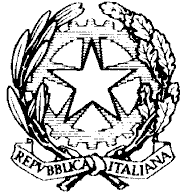 Ministero dell'IstruzioneUFFICIO SCOLASTICO REGIONALE PER IL LAZIOLiceo Scientifico TALETEVia Gabriele Camozzi, 2 - 00195 ROMA (RM)t. 06 121124305/06Codice Fiscale: 97021010588 Codice Meccanografico: RMPS48000TEmail: rmps48000t@istruzione.gov.it pec: rmps48000t@pec.istruzione.itwww.liceotalete.edu.it       CUU: UFD26URoma, 12/02/2021		 Alle Studentesse e agli Studenti                                                                                    Ai Docenti  Ai Genitori Al DSGA Sig.ra P. Leoni Al personale ATA Sito webCIRCOLARE n. 178OGGETTO: Pubblicazione orari aggiornatiSi comunica che sul sito del Liceo, nella sezione orari, sono disponibili le versioni aggiornate dei due orari alpha e beta.Il nuovo orario alpha differisce da quello in vigore solamente per quel che riguarda l’orario di potenziamento dei docenti.Il nuovo orario beta, oltre alle modifiche relative al potenziamento, contiene variazioni dovute a motivi organizzativi negli orari delle classi 1D, 3C e 3L.									 IL DIRIGENTE SCOLASTICO									     (Prof.  Alberto Cataneo)								     (Firma autografa sostituita a mezzo stampa ai								      sensi dell’art. 3 comma 2 del D.Lgs. n. 39/1993)